Phaåm 31: PHOÅ HIEÀN BOÀ TAÙT HAÏNHGiaûi thích teân goïi: Moät, Phaân roõ veà teân goïi cuûa Phaàn, ngay trong phaàn thöù hai laø tu nhaân hôïp vôùi quaû sinh ra hieåu bieát, coù hai: Treân ñaây laø trình baøy xong veà nhaân quaû thuoäc Tu sinh ra, töø ñaây trôû xuoáng laø hai phaåm trình baøy veà nhaân quaû thuoäc Tu hieån baøy; cuõng laø tröôùc trình baøy veà nhaân quaû sai bieät, sau laø hieån baøy veà nhaân quaû bình ñaúng. Neáu döïa vaøo trong naêm voøng nhaân quaû, thì ñaây laø voøng thöù ba trình baøy veà nhaân quaû thuoäc töï Theå. Hai, Teân goïi cuûa Phaåm, Ñöùc roäng khaép phaùp giôùi goïi laø Phoå, Duïng thuaän theo thaønh töïu phaùp thieän goïi laø Hieàn, thaâu nhieáp Ñöùc bieåu hieän con ngöôøi goïi laø Boà-taùt, ñoái vôùi duyeân thaønh töïu veà tu goïi laø Haïnh. Haïnh cuûa Phoå Hieàn, Phoå Hieàn laø Haïnh, coù theå bieát.YÙ ñöa ra cuõng coù hai: Moät, Ñöa ra Phaàn, nghóa laø quy tuï nhaân quaû sai bieät tröôùc ñaây ñeå ñöa veà bình ñaúng, töùc laø quy tuï töø Hoäi thöù hai ñeán phaåm Boà-taùt Truù Xöù tröôùc ñaây ñöa ra nhaân sai bieät, ñöa veà nhaân troøn veïn cuûa phaåm Phoå Hieàn naøy; phaåm Taùnh Khôûi quy tuï veà phaåm Baát Tö Nghò ñöa ra quaû sai bieät thuoäc ba phaåm, ñöa veà taùnh bình ñaúng; vì theá cho neân ñöa ra. Laïi giaûi thích: Sai bieät treân ñaây laø trình baøy veà nhaân quaû Tam thöøa, döôùi ñaây laø trình baøy veà nhaân quaû Nhaát thöøa, bôûi vì roõ raøng laøm choã döïa cho Tam thöøa tröôùc ñaây. Laïi suy ra sai bieät tröôùc ñaây ñeán phaàn vò caên baûn naøy, cho neân ñöa ra. Laïi tröôùc ñaây trình baøy veà Tu sinh ra, ôû ñaây trình baøy veà Tu hieån baøy. Hai, Ñöa ra Phaåm, phaåm tröôùc trình baøy veà Tu quaû cuûa phaàn vò tröôùc, phaåm naøy phaân roõ veà Lieãu nhaân cuûa phaàn vò sau, bôûi vì nghóa theo thöù töï cho neân ñöa ra.Toâng thuù coù hai: Tröôùc laø Toâng, sau laø Thuù.Tröôùc laø Toâng trình baøy veà haïnh Phoå Hieàn, toùm löôïc coù möôøi loaïi: Moät, Thoâng hieåu veà thôøi kieáp; Hai, Nhaän bieát veà theá giôùi; Ba, Nhaän bieát veà caên khí; Boán, Hieåu roõ veà nhaân quaû; Naêm, Thaáu suoát veà lyù taùnh; Saùu, Soi roõ veà söï töôùng; Baûy, Thöôøng an truù trong Ñònh; Taùm, Luoân luoân khôûi taâm Bi; Chín, Hieän baøy thaàn thoâng; Möôøi, Thöôøng xuyeân vaéng laëng.Möôøi loaïi treân ñaây ñeàu coù möôøi moân, nhö trong thôøi kieáp: 1) Ñaø- la-ni moân, trong moät nieäm coù nhieàu kieáp… 2) Töông töùc moân, ba ñôøi ngay nôi moät nieäm… 3-Vi teá moân, nhieàu cuøng hieän roõ ôû trong moät… 4) Ñeá voõng moân, truøng truøng hieän baøy roõ raøng… 5) Baát tö giaûi thoaùt moân, tuøy theo trí töï taïi hieän roõ daøi-ngaén… 6) Nhaát thaân phoå bieán moân, thaân roäng khaép töùc laø hoøa vaøo ba ñôøi kieáp… 7) Nhaát thaân phoå nhieáp moân, kieáp haûi ba ñôøi ôû trong loã chaân loâng… 8) Hieän nhaân moân, taát caû thôøi giantröôùc-sau thöôøng thöïc haønh Ñaïi haïnh nguyeän cuûa Boà-taùt… 9) Hieän quaû moân, taát caû ba ñôøi thò hieän thaønh töïu Chaùnh giaùc… 10) Hieän phaùp moân, taát caû kieáp haûi thuyeát phaùp nhö maây cuoän möa tuoân… Naêm moân tröôùc laø yù nghieäp töï taïi, naêm moân sau laø thaân-ngöõ töï taïi. Nhö döïa theo thôøi kieáp coù möôøi moân naøy, chín loaïi coøn laïi cuõng ñeàu coù möôøi, döïa theo ñaây töùc laø toùm löôïc phaân roõ veà traêm moân thuoäc haïnh Phoå Hieàn, nghóa coøn laïi ñaày ñuû nhö vaên hieån baøy.Sau laø Thuù, trình baøy veà haïnh roäng khaép naøy, yù thuoäc veà so saùnh hieån baøy taùnh khôûi leân taùc duïng cuûa quaû.Hoûi: Phaåm naøy cuøng vôùi phaåm Taùnh Khôûi khaùc nhau theá naøo?Ñaùp: Coù ba ñieàu khaùc nhau: 1) Phaåm naøy döïa theo nhaân, phaåm kia döïa vaøo quaû; 2) Phaåm naøy laø chuû ñoäng phaùt khôûi, phaåm kia laø thuï ñoäng phaùt khôûi; 3) Phaåm naøy bao goàm Tu sinh, phaåm kia chæ rieâng Taùnh khôûi. Coøn laïi noùi nhö phaåm Taùnh Khôûi.Giaûi thích vaên: Ngay trong hai phaåm sau, tröôùc laø phaåm naøy trình baøy veà nhaân troøn veïn cuûa Phoå Hieàn, phaåm sau hieån baøy veà quaû ñaày ñuû cuûa Taùnh Khôûi.Ngay trong phaåm naøy phaân hai, ñoù laø Tröôøng haøng vaø Tuïng.Ngay trong Tröôøng haøng cuõng coù hai, ñoù laø Chaùnh thuyeát vaø Thuïy chöùng.Ngay trong Chaùnh thuyeát cuõng coù hai: Ñaàu laø töïa veà nguyeân nhaân thuyeát giaûng, sau laø chính thöùc hieån baøy veà nhöõng phaùp ñaõ thuyeát giaûng. Laïi giaûi thích cuõng coù theå laøm ba: 1) Neâu ra toùm löôïc-hieån baøy môû roäng, giaûi thích veà nghóa thaønh töïu cuûa Phoå. 2) Töø “Boà-taùt khôûi nhaát saân…” trôû xuoáng laø neâu ra phaùp aùc hieån baøy phaùp thieän, cuõng laø neâu ra cöùng coûi hieån baøy meàm maïi, giaûi thích veà nghóa thaønh töïu cuûa Hieàn. 3) Töø “Phaät töû thò coá…” trôû xuoáng laø phaân roõ veà saùu möôi haïnh moân, giaûi thích veà nghóa thaønh töïu cuûa Haïnh, cho neân goïi laø Phoå Hieàn Haïnh.Ngay trong phaàn moät coù hai: 1) Toång quaùt neâu ra ít thuyeát giaûng;2) Töø “Haø dó…” trôû xuoáng laø giaûi thích veà nguyeân nhaân cuûa ít thuyeát giaûng.Trong phaàn moät: Nhö töø tröôùc ñeán nay thuyeát giaûng…, giaûi thích coù hai nghóa: a) Döïa theo gaàn, nhö phaåm Tieåu Töôùng tröôùc ñaây ñaõ noùi, khieán cho caùc Thieân töû thaønh töïu haïnh Phoå Hieàn, laø thuyeát giaûng raát ít, bôûi vì tuøy theo phieàn naõo nghieäp chöôùng naëng neà rôi vaøo ñöôøng aùc cuûa chuùng sinh ngu si ñaõ giaùo hoùa, hieån baøy veà Duïng cuûa töôùng Tieåu voán nhö vaäy. Neáu döïa theo chuùng sinh trí tueä-nghieäp chöôùng nheï nhaøng, phaân roõ veà nghieäp duïng cuûa töôùng Ñaïi thì roäng lôùn Baát khaû thuyeát baátkhaû thuyeát. b) Döïa theo xa, töùc laø nhö voøng thöù hai tröôùc ñaây trong naêm voøng nhaân quaû, laø thuyeát giaûng raát ít, bôûi vì nhaân daàn daàn cuûa naêm phaàn vò-quaû sai bieät cuûa ba ñöùc tröôùc ñaây, tuy trong caùc moân cuõng coù nghóa vieân dung cuûa Phoå Hieàn maø khoâng gioáng nhö Tam thöøa, nhöng töôùng cuûa moân aáy leân-xuoáng gioáng nhö Tam thöøa aáy, ñuoåi theo cô-döïa vaøo beänh khoâng taän cuøng nguoàn phaùp, goïi laø thuyeát giaûng raát ít. Hai phaåm döôùi ñaây trình baøy veà nhaân quaû cuûa Phoå Hieàn, ñuoåi theo phaùp taùnh, khoâng döïa vaøo caên cô nhieãm oâ ñeå phaân bieät leân-xuoáng, goïi laø thuyeát giaûng roäng lôùn, yù vaên nhö vaäy.Ngay trong phaàn hai laø giaûi thích: Tröôùc laø neâu ra, sau laø giaûithích.Trong giaûi thích: Moät, Toång quaùt giaûi thích: Taát caû Nhö Lai, nghóalaø nhö vaäy tuøy theo beänh-döïa vaøo cô-thuyeát giaûng ít, bôûi vì chö Phaät ba ñôøi thaûy ñeàu gioáng nhö vaäy. Hai, Trong rieâng bieät giaûi thích: Ñaõ  tuøy theo Hoaëc nhieãm cuûa chuùng sinh, tuy nhieàu maø toùm löôïc hieån baøy veà möôøi loaïi: 1) Voâ minh; 2) Caùc raøng buoäc; 3) Chaáp vaøo Ngaõ sôû; 4) Ñaém vaøo Ngaõ kieán; 5) Boán ñieân ñaûo; 6) Taø kieán; 7) Chaáp tröôùc ngang ngöôïc; 8) Duïc raøng buoäc. Treân ñaây laø ñaày ñuû nhaân cuûa khoå. 9) Ñaày ñuû quaû cuûa khoå; 10) Xa rôøi ñaïo xuaát theá. Ba-Töø “Vò nhö thò…” trôû xuoáng laø keát luaän: Ñaõ vì chuùng sinh coù ñuû phieàn naõo nhö vaäy, Nhö Lai xuaát theá thuyeát phaùp, leõ naøo coù theå coù taän cuøng phaùp taùnh hay sao?Trong phaàn hai laø trình baøy veà haïnh Phoå Hieàn: Tröôùc laø trình baøy veà ñaõ ñoái trò roäng lôùn coù traêm ngaøn chöôùng ngaïi; sau laø hieån baøy veà coù theå ñoái trò roäng lôùn coù 60 haïnh.Trong phaàn tröôùc coù ba, ñoù laø neâu ra-giaûi thích vaø keát luaän.Trong neâu ra: Tuy caùc phieàn naõo ñeàu coù khaép nôi chöôùng ngaïi ñeán taát caû Thaùnh ñaïo, nhöng Saân laø moät loaïi töï mình chöôùng ngaïi ñeán Ñaïi Bi thaâu nhieáp chuùng sinh cuûa Boà-taùt, vì vaäy chæ neâu ra Saân ñeå ví duï cho nhöõng phieàn naõo khaùc. Laïi giaûi thích: Bôûi vì Saân laøm chöôùng ngaïi naëng nhaát, cho neân chæ noùi ñeán noù. Trong kinh Quyeát Ñònh Tyø Ni noùi: “Boà-taùt thaø khôûi leân traêm ngaøn taâm Tham chöù khoâng khôûi leân moät nieäm Saân, bôûi vì laøm haïi ñeán Ñaïi Bi khoâng coù gì hôn ñöôïc Saân naøy.” Trong kinh Boà-taùt Thieän Giôùi cuõng noùi gioáng nhö vaäy.Trong giaûi thích: Noùi traêm ngaøn… laø toång quaùt neâu ra. Töø “Haø ñaúng…” trôû xuoáng laø rieâng bieät phaân roõ veà traêm moân, trong ñoù döïa vaøo phaàn vò phaân laøm naêm: 1) Chöôùng ngaïi ñeán haïnh cuûa Thaäp Tín; 2) Töø “Baát laïc Phaät phaùp…” trôû xuoáng laø trình baøy veà chöôùng ngaïi ñeán haïnh cuûa Thaäp Truù; 3) Töø “Boà-taùt thanh tònh chö caên…” trôû xuoáng laø chöôùngngaïi ñeán Thaäp Haïnh; 4) Töø “Phæ baùng Phaät phaùp…” trôû xuoáng laø chöôùng ngaïi ñeán Ñaïi nguyeän haïnh cuûa Thaäp Hoài Höôùng; 5) Töø “Baát laïc Boà-taùt coïng truù…” trôû xuoáng laø chöôùng ngaïi ñeán haïnh chaân chöùng cuûa Thaäp Ñòa. Vaïn haïnh cuûa Boà-taùt khoâng vöôït qua naêm phaàn vò, khôûi leân moät taâm Saân thì taát caû laäp töùc bò chöôùng ngaïi. Laïi bôûi vì phaùp giôùi thuï ñoäng chöôùng ngaïi nhö Ñeá voõng truøng truøng, laøm cho chuû ñoäng chöôùng ngaïi cuõng gioáng nhö thuï ñoäng thaûy ñeàu voâ taän, khôûi leân moät nieäm Saân taïo thaønh traêm ngaøn chöôùng ngaïi, lyù thaät söï voâ taän.Trong keát luaän: Coù keát luaän-coù giaûi thích, coù theå bieát.Trong phaàn sau laø phaân roõ giaûi thích veà haïnh coù theå ñoái trò cuûa Phoå Hieàn: Moät laø chính thöùc hieån baøy; Hai laø keát luaän khuyeán khích.Trong phaàn moät coù saùu phaàn vò, ñeàu döïa vaøo phaàn tröôùc phaùt khôûi phaàn sau.Trong phaàn v thöù nhaát: Phaät töû vì vaäy, voán laø moät nieäm Saân tröôùc ñaây trôû thaønh traêm ngaøn Taø phaùp laøm chöôùng ngaïi, khuyeán khích khieán cho tu taäp möôøi loaïi Chaùnh phaùp, duøng ñeå vöôït qua Taø phaùp. Nhöng möôøi phaùp naøy khoâng nhöõng vöôït qua Taø Saân tröôùc ñaây, maø cuõng chính laø nhanh choùng ñaït ñöôïc Boà-ñeà. Trong chính thöùc phaân roõ coù möôøi caâu thaâu nhieáp laøm thaønh naêm caëp: Hai caâu ñaàu döïa theo con ngöôøi, moät laø khoâng rôøi boû döôùi thaáp, hai laø khoâng ngaïo maïn treân cao; hai caâu tieáp döïa theo phaùp, moät laø khoâng baøi baùng ñoái vôùi Giaùo, hai laø khoâng meâ môø ñoái vôùi Söï; hai caâu tieáp döïa theo taâm haønh, moät laø vui vôùi thöïc haønh, hai laø taâm kieân ñònh; hai caâu tieáp döïa theo nhaân quaû, moät laø quaû cuûa trí, hai laø nhaân cuûa bieän taøi; hai caâu sau cuoái döïa theo Bi nguyeän, moät laø Bi, hai laø Nguyeän.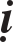 Trong phaàn v thöù hai: Laø thanh tònh: Ñaàu laø döïa vaøo Chaùnh phaùp tröôùc ñaây trình baøy veà haïnh thaønh töïu lìa xa caáu nhieãm, cho neân noùi laø thanh tònh. Trong möôøi caâu cuõng laøm naêm caëp: Ba caâu ñaàu thanh tònh ñoái vôùi Giaùo phaùp, moät laø Tín, hai laø Caàu, ba laø Hoä; hai caâu tieáp thanh tònh ñoái vôùi Lyù phaùp, moät laø roäng, hai laø raát saâu xa; hai caâu tieáp thanh tònh ñoái vôùi Hoùa phaùp, moät laø hieåu roõ phaùp khí, hai laø taêng theâm thieän; hai caâu tieáp thanh tònh ñoái vôùi Thôøi kieáp, moät laø khoâng ñaém vaøo, hai laø quaùn saùt; moät caâu sau cuoái keát luaän veà thaønh töïu taùnh.Trong phaàn v thöù ba: Laø Chaùnh trí: Bôûi vì lìa xa caáu nhieãm laøm chöôùng ngaïi khieán cho trí thanh tònh saùng ngôøi, cho neân noùi laø Chaùnh trí. Möôøi caâu naøy cuõng laøm naêm caëp: Hai caâu ñaàu laø trí hieåu roõ Sôû hoùa; hai caâu tieáp laø trí nhaän bieát Hoùa phaùp; hai caâu tieáp laø trí nhaän bieát Trì bieän; hai caâu tieáp laø trí coù ñuû thaân-ngöõ; hai caâu sau cuoái laø trí soi chieáuY- Chaùnh.Trong phaàn vò thöù tö laø kheùo leùo tuøy thuaän tieán vaøo: Bôûi vì ñaït ñöôïc Chaùnh trí cho neân coù theå xoay chuyeån nhöõng phaùp ñaõ bieát tuøy thuaän hoøa vaøo laãn nhau. Möôøi caâu naøy cuõng laøm naêm caëp: Hai caâu ñaàu laø Thaân-Ñoä voâ ngaïi; hai caâu tieáp laø Thôøi-Phaùp voâ ngaïi; ba caâu tieáp laø Caên-Caûnh voâ ngaïi, caùc Nhaäp laø Caûnh, laïi giaûi thích do trí tieán vaøo maø nhaän bieát, khoâng phaûi Caên laø chaân lyù, laïi cuõng laø Caûnh; hai caâu tieáp laø Ngoân-Töôùng voâ ngaïi; moät caâu sau cuoái laø ba ñôøi voâ ngaïi.Trong phaàn v thöù naêm: Laø taâm thaúng thaén: Bôûi vì xoay chuyeån töï taïi khieán cho ñích thöïc höôùng veà chaân thaät, cho neân noùi laø taâm thaúng thaén. Möôøi caâu naøy cuõng laøm naêm caëp: Hai caâu ñaàu laø nghó ñeán cô-thieát laäp giaùo phaùp; hai caâu tieáp laø truù vaøo phaùp saâu roäng; hai caâu tieáp laø truù vaøo phaùp thuoäc Giaùo nghóa; hai caâu tieáp laø truù vaøo phaùp thuoäc Haønh; hai caâu sau cuoái laø truù vaøo phaùp thuoäc Quaû. Ñeàu laø Chaùnh taâm höôùng veà cho neân goïi laø taâm thaúng thaén. Luaän Khôûi Tín noùi: Taâm thaúng thaén laø Chaùnh nieäm veà phaùp Chaân Nhö.Trong phaàn v thöù saùu: Laø phöông tieän kheùo leùo: Döïa vaøo taâm thaúng thaén tröôùc ñaây khôûi leân phöông tieän naøy. Ba caâu ñaàu döïa vaøo Chöùng phaùt khôûi thuyeát giaûng, moät laø soi chieáu Lyù saâu xa, hai laø phaùt ra Trí thuø thaéng cuõng laø hieån baøy veà Lyù taùnh, ba laø kheùo leùo thieát laäp ngoân töø; hai caâu tieáp laø chöùng ñöôïc Chaân-thoâng hieåu Tuïc, phaân bieät veà töôùng sai khaùc, laø phaùp thuoäc veà Tuïc ñeá; naêm caâu sau laø tieán vaøo phaùp töï taïi. Trong ñoù boán caâu tröôùc laø tieán vaøo phaùp: Moät laø tieán vaøo Lyù phaùp; Hai laø tieán vaøo Quaû phaùp; Ba laø tieán vaøo Haønh phaùp, laø phaùp thöïc haønh phöông tieän kheùo leùo coù theå moät hoøa vaøo taát caû; Boán laø tieán vaøo Giaùo phaùp, nghóa laø nhieàu moân phöông tieän kheùo leùo. Moät caâu sau laø töï taïi khoâng chuyeån ñoái vôùi phaùp ñaõ tieán vaøo phía treân.Trong phaàn hai töø “Phaät töû thò coá…” trôû xuoáng laø keát luaän khuyeán khích: Tröôùc laø khuyeân nhuû laéng nghe tieáp nhaän; töø “Haø dó…” trôû xuoáng laø giaûi thích hieån baøy veà phaùp quan troïng thuø thaéng. Bôûi vì haïnh Phoå Hieàn chaéc chaén laø moät thaâu nhieáp taát caû, cho neân duøng moät ít coâng löïc maø nhanh choùng ñaït ñöôïc Boà-ñeà; phöông tieän naøy chính laø coâng duïng. Phaàn Chaùnh thuyeát xong.Trong phaàn thöù hai laø Caûm chöùng, coù hai: Tröôùc laø caûm ñöôïc ñieàm laønh; sau laø chöùng thöïc thaønh töïu. Hai phaàn naøy ñeàu coù hai, ñoù laø coõi naøy keát luaän noái thoâng.Trong phaàn tröôùc laø caûm ñöôïc ñieàm laønh, coù ba: 1) Nguyeân nhaân, ñoù laø Phaät löïc vaø Phaùp löïc; 2) Maët ñaát rung ñoäng; 3) Möa xuoáng cuùngSOÁ 1733 - HOA NGHIEÂM KINH THAÙM HUYEÀN KYÙ, Quyeån 16	471döôøng.Hoûi: Hoäi naøy thuyeát giaûng ôû coõi trôøi Tha Hoùa, vì sao keát luaän noái thoâng laïi noùi laø Phaät an toïa ñaïo traøng nhö ôû theá giôùi heä naøy?Ñaùp: Bôûi vì caên baûn ôû döôùi taùn caây Boà-ñeà, cho neân keát luaän quy veà nôi aáy. Vaû laïi, tuy leân treân coõi trôøi maø voán khoâng rôøi xa taùn caây Boà- ñeà.Hoûi: Neáu nhö vaäy thì taïi sao Thaäp Ñòa… tröôùc ñaây ñeàu khoâng gioáng nhö vaäy?Ñaùp: Tröôùc ñaây döïa theo Ñoàng giaùo, keát luaän noái thoâng cung trôøi vaø taùn caây Boà-ñeà aáy, goác vaø ngoïn hôïp laïi maø noùi. ÔÛ ñaây döïa vaøo Bieät giaùo, quy tuï ngoïn ñöa veà goác, chæ döïa vaøo ñaïo traøng, yù giöõ laïi nôi naøy. Sau trong phaåm Taùnh Khôûi… ñeàu giaûi thích gioáng nhö vaäy.Trong phaàn sau laø chöùng thöïc thaønh töïu, cuõng coù ba: 1) Nguyeân nhaân, hai löïc gioáng nhö tröôùc; 2) Soá löôïng ngöôøi höôùng ñeán; 3) Töø “Taùc nhö thò thuyeát…” trôû xuoáng laø ca ngôïi thuaät laïi chöùng thöïc thaønh töïu vaø keát luaän noái thoâng… ñeàu coù theå bieát.Trong phaàn keä tuïng coù hai: Tröôùc laø yù lôøi töïa; Sau laø phaàn Chaùnhtuïng.Trong phaàn tröôùc coù hai: Moät, Neâu ra töôùng, nghóa laø hai löïc Töï-Tha chính laø nguyeân nhaân, quaùn saùt möôøi phöông laø phaïm vi giôùi haïn cuûa thieát laäp giaùo phaùp, quaùn saùt phaùp giôùi laø hieån baøy veà nghóa lyù  saâu roäng. Hai, Töø “Duïc minh…” trôû xuoáng laø yù thuaät laïi, nghóa laø bôûi  vì muoán thuaät laïi yù cuûa möôøi loaïi naøy, cho neân noùi ra keä tuïng naøy: 1) Trình baøy veà nhaân haïnh; 2) Hieån baøy veà quaû ñöùc; 3) Thuyeát giaûng veà Ñaïi nguyeän; 4) Thôøi xöù phaùt khôûi haïnh; 5) Cô chín muoài hieän roõ Phaät; 6) Xöùng vôùi caên cô trao cho phaùp; 7) Lôïi ích ñaõ thuyeát giaûng; 8) Trình baøy veà nhaân ñaït ñöôïc quaû; 9) Quaû hieän roõ thaân thanh tònh; 10) Ngöõ nghieäp môû thoâng giaùc ngoä. Nghóa cuûa möôøi loaïi naøy, trong keä tuïng döôùi ñaây ñeàu hieån baøy ñaày ñuû.Trong phaàn sau laø Chaùnh tuïng, coù 121 tuïng phaân hai: hai möôi hai tuïng ñaàu laø hieån baøy veà phaïm vi giôùi haïn cuûa thuyeát giaûng, chín möôi chín tuïng coøn laïi laø chính thöùc phaân roõ veà töôùng cuûa haïnh Phoå Hieàn. Nhöõng tuïng naøy ñeàu khoâng phaûi laø truøng tuïng veà vaên tröôùc ñaây, maø chæ laø laøm saùng toû cho vaên tröôùc ñaây cuøng nhau hieån baøy veà Duïng cuûa haïnh Phoå Hieàn, nghóa laø phaàn tröôùc toùm löôïc-phaàn naøy môû roäng, phaàn tröôùc laø Theå-phaàn naøy laø Duïng. Cuõng coù caùc Sö ñem phoái hôïp vôùi Tröôøng haøng tröôùc ñaây, vaên khoâng thích hôïp cho neân bieát yù khaùc nhau, khoâng coù theå ñoaùn ñònh theo chuû quan.SOÁ 1733 - HOA NGHIEÂM KINH THAÙM HUYEÀN KYÙ, Quyeån 16	471Ngay trong hai möôi hai tuïng ñaàu, phaân boán: Moät, Coù hai tuïng veà khuyeân nhuû laéng nghe nhaän lôøi thuyeát giaûng. Hai, Töø “Nhaát thieát chö kieáp…” trôû xuoáng coù taùm tuïng trình baøy veà Boà-taùt naøy ôû nôi Phaät quaù khöù phaùt khôûi hoaèng theä nguyeän haïnh. Ba, Töø “Ö nhaát Hieàn kieáp…” trôû xuoáng coù möôøi moät tuïng trình baøy veà ñoái vôùi Phaät hieän taïi-vò lai tu haïnh ba Luaân, trong ñoù: baûy tuïng ñaàu neâu ra Phaät hieän taïi-vò lai, boán tuïng sau trình baøy veà haïnh thanh tònh thaønh töïu ñoái vôùi ba Luaân. Boán-Töø “Haønh giaû…” trôû xuoáng coù moät tuïng keát luaän veà phaïm vi giôùi haïn cuûa thuyeát giaûng.Töø ñaây trôû xuoáng laø trong chín möôi chín tuïng coøn laïi, chính thöùc hieån baøy veà Töôùng cuûa haïnh Phoå Hieàn, cuõng phaân hai: Moät, Coù saùu möôi chín tuïng trình baøy veà haïnh thuoäc Ñaïi Trí cuûa töï ñöùc. Hai, Töø “Ñoä voâ löôïng chuùng sinh…” trôû xuoáng coù ba möôi tuïng trình baøy veà haïnh thuoäc Ñaïi Bi giaùo hoùa beân ngoaøi.Trong phaàn moät trình baøy veà möôøi loaïi haïnh thuoäc Ñaïi Trí cuûa Phoå Hieàn: 1) Ñaàu laø baûy tuïng trình baøy veà haïnh thuoäc Ñaïi Trí kheùo leùo tieán vaøo Ñeá voõng. 2) Töø “Thaâm nhaäp vi teá…” trôû xuoáng laø möôøi baûy tuïng trình baøy veà haïnh thuoäc Trí vi teá tieán saâu vaøo Thôøi-Xöù… 3) Töø “Theá giôùi caäp Nhö Lai…” trôû xuoáng laø naêm tuïng trình baøy veà haïnh bí maät quan troïng hieåu roõ taâm chö Phaät ba ñôøi, nghóa laø teân goïi Theá giôùi vaø teân goïi cuûa Phaät; nhöõng ñieàu naøy thoâ thieån nhaát haõy coøn ôû nhieàu kieáp thuyeát giaûng khoâng theå naøo heát ñöôïc, huoáng gì caûnh giôùi ñaõ nhaän bieát trong taâm Phaät, nghóa laø phaùp giôùi chaân thaät vi dieäu…, nhöng Boà-taùt naøy cuõng coù theå nhaän bieát roõ raøng thaønh töïu haïnh thuoäc Ñaïi Trí cuûa Phoå Hieàn. 4) Töø “Nhö thò vò lai theá…” trôû xuoáng laø boán tuïng veà haïnh hieåu roõ vò lai thaâu nhieáp söï nghieäp giaùo hoùa. 5) Töø “Hieän taïi thaäp phöông…” trôû xuoáng laø boán tuïng veà haïnh thoâng ñaït caûnh giôùi cuûa Phaät hieän taïi. 6) Töø “Boà-taùt cuï xuaát…” trôû xuoáng laø naêm tuïng trình baøy veà haïnh thuoäc Duïng giaùo hoùa cuûa saùu caên. 7) Töø “Thaâm nhaäp trí caûnh…” trôû xuoáng laø möôøi tuïng trình baøy veà haïnh thuoäc Khí theá gian töï taïi. 8) Töø “Boà-taùt  tri chö phaùp…” trôû xuoáng laø saùu tuïng trình baøy veà haïnh thuoäc Trí chaùnh giaùc theá gian töï taïi. 9) Töø “Thanh tònh Phaùp thaân…” trôû xuoáng laø naêm tuïng trình baøy veà haïnh thuoäc Phaùp thaân khoâng phaûi thaân vaø khoâng thaân.10) Töø “Thí nhö coâng huyeãn…” trôû xuoáng laø saùu tuïng trình baøy veà haïnh thuoäc taâm thanh tònh khoâng phaûi haïn löôïng vaø khoâng haïn löôïng. Treân ñaây laø haïnh thuoäc Trí cuûa töï ñöùc, xong.Ngay trong phaàn hai laø haïnh thuoäc Ñaïi Bi giaùo hoùa beân ngoaøi, cuõng coù möôøi haïnh: 1) Coù saùu tuïng veà haïnh giaùo hoùa chuùng sinh khieánchoSOpÁh17a3ùt3t-aHâmOABNoGà-ñHeIEà. ÂM2)KTINöHø “TNHAhÙMö LHUaiYEtòÀNnhKYthÙ, aQânuy…e”ån 9trôû xuoáng laø hai tuïng 8ca ngôïi veà haïnh hieän roõ Phaät thaâu nhieáp chuùng sinh. 3) Coù moät tuïng veà haïnh phaân boá xaù-lôïi cuûa Phaät quaù khöù. 4) Coù 1 tuïng veà haïnh coù theå nhaän bieát veà ñöùc cuûa Phaät vò lai. 5) Töø “Nhö thò tam theá…” trôû xuoáng laø 4 tuïng trình baøy veà haïnh tieán saâu vaøo Phaùp luaân. 6) Töø “Voâ löôïng voâ bieân taâm…” trôû xuoáng laø naêm tuïng veà haïnh hieåu roõ taâm chuùng sinh thuoäc caên khí nhieãm-tònh. 7) Töø “Nhaát thieát chuùng sinh…” trôû xuoáng laø 3 tuïng veà haïnh hieåu roõ duyeân khôûi nghieäp baùo cuûa chuùng sinh. 8) Töø “Nhö thò chö caên…” trôû xuoáng laø naêm tuïng veà haïnh hieåu roõ thoâng suoát Caên-Caûnh voâ ngaïi. 9) Coù moät tuïng veà haïnh nhaän bieát roõ raøng naêm caùch thuyeát phaùp.10) Cuoái cuøng laø hai tuïng trình baøy veà töôùng ba ñôøi laø haïnh töï taïi.